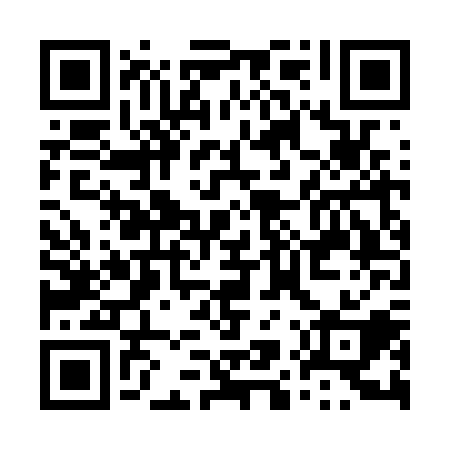 Prayer times for Gualeguaychu, ArgentinaWed 1 May 2024 - Fri 31 May 2024High Latitude Method: NonePrayer Calculation Method: Muslim World LeagueAsar Calculation Method: ShafiPrayer times provided by https://www.salahtimes.comDateDayFajrSunriseDhuhrAsrMaghribIsha1Wed6:047:2812:513:526:147:332Thu6:047:2912:513:516:137:323Fri6:057:2912:513:506:127:314Sat6:067:3012:513:496:117:315Sun6:067:3112:513:496:107:306Mon6:077:3112:513:486:097:297Tue6:077:3212:513:476:097:288Wed6:087:3312:503:476:087:289Thu6:097:3412:503:466:077:2710Fri6:097:3412:503:456:067:2611Sat6:107:3512:503:456:057:2612Sun6:107:3612:503:446:057:2513Mon6:117:3612:503:446:047:2514Tue6:127:3712:503:436:037:2415Wed6:127:3812:503:436:037:2316Thu6:137:3912:503:426:027:2317Fri6:137:3912:503:426:017:2218Sat6:147:4012:503:416:017:2219Sun6:147:4112:513:416:007:2120Mon6:157:4112:513:406:007:2121Tue6:167:4212:513:405:597:2122Wed6:167:4312:513:395:597:2023Thu6:177:4312:513:395:587:2024Fri6:177:4412:513:395:587:2025Sat6:187:4512:513:385:577:1926Sun6:187:4512:513:385:577:1927Mon6:197:4612:513:385:567:1928Tue6:197:4612:513:375:567:1829Wed6:207:4712:523:375:567:1830Thu6:207:4812:523:375:557:1831Fri6:217:4812:523:375:557:18